Z přežití do spolužití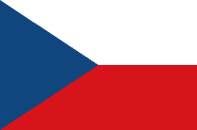 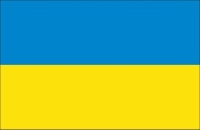 Leták do časů, kdy už můžeme plakat a říkat si o pomocK doplnění informací podle vývoje a místních podmínek.  Jsme neuvěřitelně silní, když chceme zachránit svoje blízké nebo vlastní život. Naše mysl i tělo se opevní: vydržíme skoro nespat a necítíme bolest. Šetříme energií, nedojímáme se.  Zatnuté zuby, napjaté svaly, ostražitá mysl vedou k cíli: přežít. Dostaneme se do bezpečí. Uvolníme se a začneme cítit – úlevu, vděčnost, únavu, bolest. Tělo a mysl přijdou k sobě, zranění se začnou ozývat. Napětí a ostražitost už nedávají smysl, ale navykli jsme si. Vzpomínky mohou bolet a nehojit se, zvláště když víme, že část rodiny je stále v nebezpečí. Máme kolem sebe lidi: přátele, blízké, tlumočníky, spoluvěřící, odborníkyNejsme sami.Spousta krajanů má podobné zkušenosti jako my. S některými nás osud spojil. Dřív jsme se neznali, a teď si navzájem pomáháme. Třeba jen tím, že společně posedíme, vyslechneme se, něco uvaříme, zazpíváme si, pomodlíme se.Někdy už nechceme druhému přitěžovat. Podobně jako my jsou na tom krajané, kteří tu žijí dlouho. Chodí do práce, ve volném čase tlumočí, snaží se o dobrou náladu. Jenže část rodiny mají na Ukrajině. Děláme před sebou navzájem hrdiny.Někdy je úlevné, když se můžeme obrátit na lidi nezatížené naší zkušeností. Ještě ale nemáme české přátele, kolegy, neznáme jazyk. A někdy překážejí předsudky. Někteří Ukrajinci ze situace těží, podvádějí. Také někteří Češi ze situace těží. Podvodníci jsou na obou stranách. Nejsme přece všichni stejní! INFO:https://www.policie.cz/clanek/preventivni-informace-pro-obcany-ukrajiny-na-uzemi-cr.aspxNěkteří z nás si najdou cestu do církve. V Čechách jsou pravoslavní duchovní a pravoslavné bohoslužby. Řeckých katolíků je méně, ale také je najdeme. INFO:Můžeme se obrátit na odborníky, sociální pracovníky, psychology. Těch ukrajinských bude přibývat.Pamatujme: základní zdravotní a sociální služby jsou v Čechách na základě pojištění dostupné bezplatně!Zatím můžeme zavolat o další informace. INFO: S čím se na koho a kam můžeme obrátitHledáme práci, ubytování, potřebujeme překlenout nepříznivou finanční situaci: INFO:Hledáme pro děti školy, školky, zabavení pro volný čas: INFO:Potřebujeme „vypnout“ mysl a tělo nastavené na přežití, zmírnit napětí a ostražitost, ulekanost, podrážděnost, vybuchování: INFO včetně svépomoci:  Potřebujeme zmírnit prožitky bezmoci, noční můry, sebeobviňování: INFO včetně svépomoci: Potřebujeme poradit s tím, jak se chová náš blízký, máme o něj strach: INFO: Společně to dáme! Každý z nás může sobě a druhému pomoci.  Від виживання до співіснуванняЛистівка про час, коли ми можемо плакати і просити допомогиМи стаємо неймовірно сильними, коли хочемо врятувати своїх близьких або власне життя. Наш розум і тіло стають міцнішими: ми майже не спимо і не відчуваємо болю. Ми економимо енергію, не дозволяємо себе пошкодити. Стиснуті зуби, напружені м'язи, насторожений розум ведуть до мети: вижити.Опиняємося в безпеці. Розслабляємося і починаємо відчувати - полегшення, вдячність, втому, біль. Тіло і розум починають взаємодіяти, рани починають відгукуватися. Напруга і пильність більше не мають сенсу, але ми до них звикли. Спогади можуть боліти, а не лікувати, особливо коли ми знаємо, що частина родини все ще в небезпеці.Навколо нас є люди: друзі, кохані, перекладачі, експерти, вірники нашої церкви. Ми не самотні.Багатоспіввітчизниківмаютьподібний досвід, як і ми. З деякими нас з’єднала доля. Раніше ми не були знайомі, а тепер допомагаємо один одному. Можливо, ми просто посидимо разом, послухаємо один одного, разом приготуємо якісь страви, поспіваємо, абопомолимося.Інодімибільшене хочемо обтяжувати іншого. Співвітчизники, якіживутьтутдавно, відчувають себе подібно. Ходять на роботу, у вільний час перекладають, намагаються бути в гарному настрої. Але і вони мають частину родини в Україні. Мивсістараємосявести себе якгероїодинпередодним і одні з одними.Інодіприноситьполегшеннязвернутися до людей, які не обтяжені нашим досвідом. Але у нас ще немає друзів-чехів, колег, ми не знаємо мови. А інодінамнедозволяєзвернутися до чехів упередження. Деяким українцям ця ситуація вигідна, вони обманюють. Деякі чехи також виграють від ситуації. Шахраї є і серед одних, і серед інших. Але ми невсіоднакові!ІНФОРМАЦІЯ: https://www.policie.cz/clanek/preventivni-informace-pro-obcany-ukrajiny-na-uzemi-cr.aspx• Деякі з нас знайдуть дорогу до церкви. У Чехії є православне духовенство і православні служби. Греко-католиків менше, але ми їх теж знаходимо. ІНФОРМАЦІЯ:• Ми можемо звернутися до професіоналів, соціальних працівників, психологів. Збільшуватиметься кількість українців. Пам’ятаймо: базові медичні та соціальні послуги в Чехії при наявності страховки надаються безкоштовно!• Тим часом ми можемо зателефонуватидля отримання додаткової інформації за наступними телефонами: ІНФОРМАЦІЯ, ІНФО ЛІНІЯ:До кого і за чим ми можемо звернутисяШукаємо роботу, житло, треба подолати несприятливу фінансову ситуацію: ІНФОРМАЦІЯ:Шукаємо школи, садочки, розваги для відпочинку: ІНФОРМАЦІЯ:Нампотрібно «вимкнути» розум і тіло, налаштованінавиживання, знятинапругу і надмірну пильність, переляк, дратівливість, вибух: ІНФОРМАЦІЯ вкл. cамодопомога:Нампотрібнополегшитипереживаннябезпорадності, кошмарів, самозвинувачення: ІНФОРМАЦІЯ: ІНФОРМАЦІЯ: ІНФОРМАЦІЯ вкл. cамодопомога:Потрібнапорада щодо того, якповодятьсянашіблизькі, хвилюємосязаних: ІНФОРМАЦІЯ:Давайтеоб’єднаємося! Кожен з насможедопомагатиодинодному.